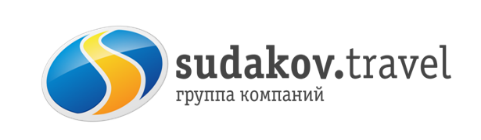 Стоимость КОНЦЕРТА и проезд:  1150 и 1550 рублейОбращаться по телефону: 615-000, 89281374789ТУРИСТИЧЕСКАЯ КОМПАНИЯ «СУДАКОВ ТРЕВЕЛ»29 декабря 2019 г.              ВоскресеньеПРИГЛАШАЕМ 
в Ростовский музыкальный театр  «МЕЛОДИИ НОВОГОДНЕЙ НОЧИ» 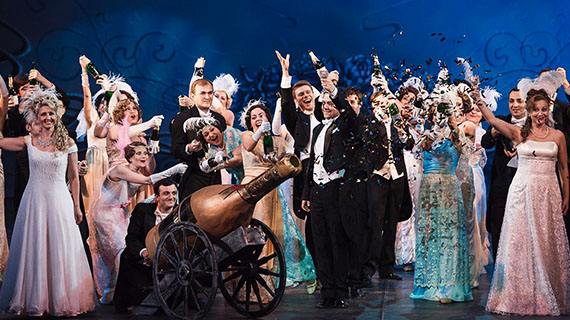 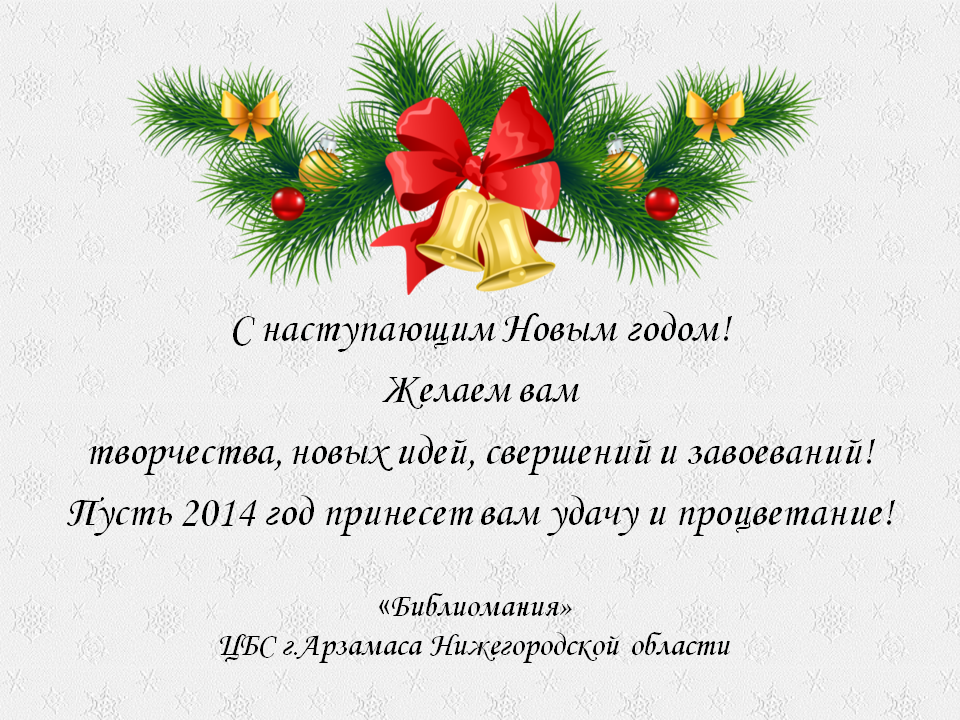 Большая сцена
Начало в 19.00
Окончание в 22.00